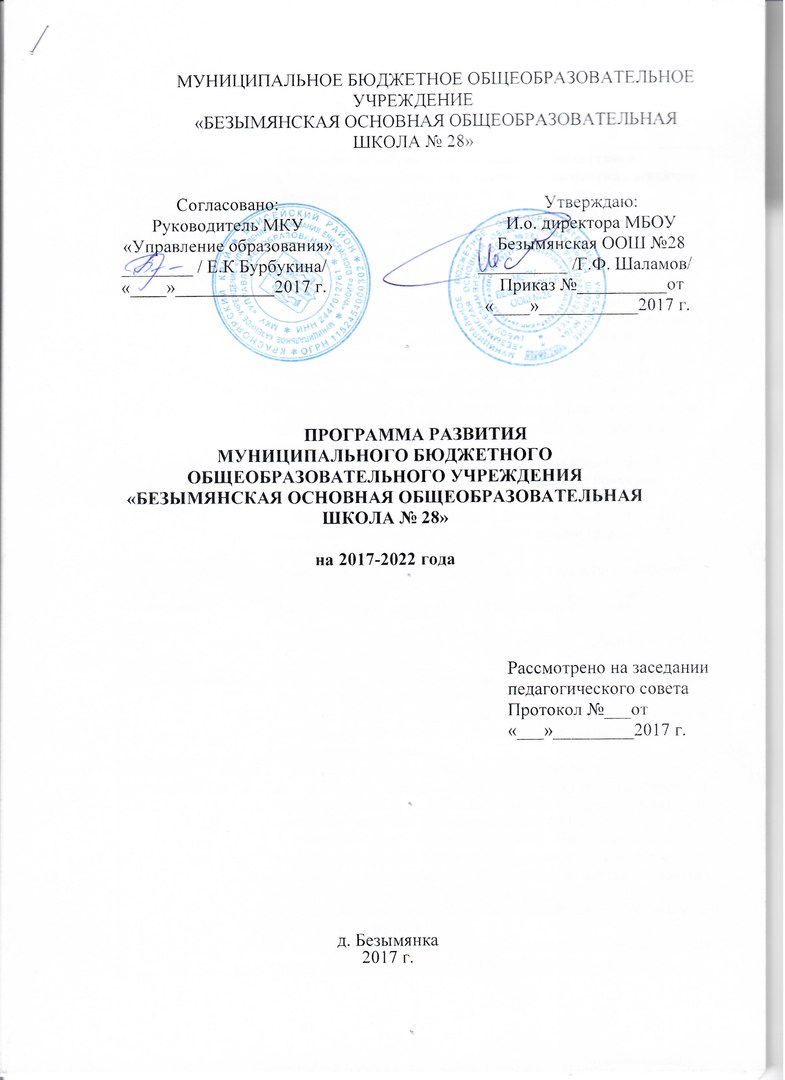 ПАСПОРТ ПРОГРАММЫ.2. ИНФОРМАЦИОННАЯ СПРАВКА.МБОУ Безымянская ООШ № 28 была введена в эксплуатацию в качестве основной школы с реорганизацией малокомплектной начальной и присоединением филиалов в 2008 году. Школа расположена в 3 корпусах: здании основной школы, здании начальной школы и спортивного зала общей площадью 456 кв.м. Централизованного водоснабжения, канализации и отопления не имеется. Школа отапливается при помощи автономных твердотопливных котлов. Туалеты расположены на улице. Режим работы: шестидневная рабочая неделя во 2-9 классах, в 1 классе – пятидневная.В школе в 2016-2017 учебном году обучались 75 учащихся. В школе обучаются дети из п. Александровский Шлюз, д. Налимное, з. Патанино, д.Якша, с. Луговатка. Охват детей школьным образованием 100 % - ый.В школе реализуются общеобразовательные программы начального общего (1-4 классы) и основного общего образования (5-9 классы). Учебный план полностью реализуется в соответствии с Федеральным базисным учебным планом, Федеральным компонентом государственного стандарта начального и основного общего образования, организуется с использованием учебников, входящих в федеральный перечень учебников и направлен на формирование культуры личности, подготовку учащихся к творческому труду, воспитание у них активной гражданской позиции, способности защищать гуманистические ценности. Учебный процесс в начальной школе осуществляется с использованием УМК «Школа России»; Участники образовательного процесса уделяют большое внимание развитию материально-технического оснащения школы для повышения качества образования:Школа обеспечена компьютерами, видеопроекторами, принтерами, сканерами, цифровым фотоаппаратом, музыкальным центром. 2.2. Общие сведения об общеобразовательном учреждении.1. Муниципальное бюджетное общеобразовательное учреждение «Безымянская основная общеобразовательная школа № 28»2. Юридический адрес: 663176, Красноярский край, Енисейский район, д. Безымянка, ул. Школьная, д.33. Фактический адрес: 663176, Красноярский край, Енисейский район, д. Безымянка, ул. Школьная, д.34. Тип зданий: брусовые, проектная мощность: 170 мест.5. Телефон: 8(391) 217 -06-636. Е-mail: bezimianka28@mail.ru7. Сайт http://bezimianka28.krskschool.ru8. Учредитель: Администрация Енисейского района 2.3. Характеристика педагогического коллектива.2.4. Социальный состав обучающихся в 2017-18 учебном годуСОДЕРЖАНИЕ ПРОБЛЕМ И ОБОСНОВАНИЕ ЦЕЛЕЙ, ЗАДАЧ, НАПРАВЛЕНИЙ РАЗВИТИЯ ОБРАЗОВАТЕЛЬНОГО УЧРЕЖДЕНИЯ.3.1. Характеристика социума (внешнего окружения) школы.Школа находится в деревне Безымянка Енисейского района. Деревня расположена в расстоянии 420 километров в северно-западном направлении от районного центра. Добраться можно вертолетом (рейс выполняется по понедельникам дважды в месяц), с января по март месяцы функционирует зимник.В деревне кроме школы есть учреждения и предприятия: Администрация Луговатского сельского совета, МБУК «Межпоселенческая библиотека», ФАП, ООО «Безымянское».Население деревни представляют жители старообрядцы беспоповского часовенного согласия, со своим укладом, обрядовостью, нравственно-культурным наследием. Большинство семей полные, многодетные, трудолюбивые. Образование у большинства родителей начальное и основное общее. На уровне самообразования родители знакомятся с историей старославянской культуры, певческой грамотой.Численность населения деревни Безымянка, согласно справке Администрации Луговатского сельского совета (Приложение 4.) – 472 человека, из них детей дошкольного возраста 73 человека, школьного возраста (7 -13 лет) – 64 человека, (14-17 лет) – 15 человек. Трудоспособного возраста (от 18 лет) – 264 человека, старше трудоспособного возраста 53 человека. Рождаемость в пять раз превышает смертность, наблюдается миграционный прирост населения.  Для сложившейся социально-экономической ситуации характерны следующие черты: достаточно высокий процент малообеспеченных семей; средний уровень общей культуры; отсутствие в деревне цивилизованного центра детского и юношеского досуга.3.2. Характеристика действующего учебного плана.В учреждении реализуются государственные типовые образовательные программы начального общего, основного общего образования. При составлении учебного плана соблюдается преемственность между ступенями обучения и классами, сбалансированность между предметными циклами, отдельными предметами.Обучение в школе осуществляется на основе образовательных программ, рекомендованных Министерством образования Российской Федерации, разработанным на основе государственных образовательных стандартов.На уровне начального обучения (1-4 классы) образовательный процесс строится по учебному плану в соответствии с ФГОС на основе УМК «Школа России».На уровне основного обучения 5-7 классы обучение строится по учебному плану в соответствии с ФГОС ООО,8-9 классы образовательный процесс строится на основе ФГОСОбучение осуществляется на русском языке. Обязательные предметные области и учебные предметы, число часов, выделяемых на изучения каждого, направления внеурочной деятельности по классам представлены в учебном плане (Приложения 1, 2, 3).Реализация учебного плана позволит формировать у обучающихся базовые основы и фундамент всего последующего обучения, в том числе:заложить основу формирования учебной деятельности ребёнка — систему учебных и познавательных мотивов, умение принимать, сохранять, реализовывать учебные цели, умение планировать, контролировать и оценивать учебные действия и их результат;формировать универсальные учебные действия;развивать познавательную мотивацию и интересы обучающихся, их готовность и способность к сотрудничеству и совместной деятельности ученика с учителем и одноклассниками, формировать основы нравственного поведения, определяющего отношения личности с обществом и окружающими людьми.3.3. Обобщенные результаты обученияОсновными показателями успешности школьников являются качество знаний и уровень обученности, уровень готовности к продолжению образования и труду, а также достижения обучающихся в олимпиадах, различных конкурсах и мероприятиях.Результаты выполнения ККР и ВПР в 4 классахККР (до 2017г.) и ВПР (с 2017г.) по МатематикеККР (до 2017г.) и ВПР (с 2017г.) по Русскому языкуККР (до 2017г.) и ВПР (с 2017г.) по Окружающему мируМониторинг обученности и качества знаний по русскому языку, математике и окружающему миру, показывает относительно стабильное положение качества знаний и уровня обучаемости. Следует отметить спад по окружающему миру в 2015-16 учебном году.Результаты успеваемости школьников за последние три года.Результаты успеваемости школьников за последние три года показывают положительную динамику роста качества знаний. А успеваемость наоборот упала на 1 %.Результаты ГИА и ГИА в формате ОГЭ за последние три года.Мониторинг обученности и качества знаний по математике, русскому языку, обществознанию, географии проведенный по результатам ГИА, показывает динамику как спада, так и роста качества знаний и уровня обучаемости. На протяжении трех предыдущих лет уровень поступления выпускников 9 класса школы в другие школы и СУЗы оставался достаточно низким для основной общеобразовательной сельской школы. Причиной этому является то, что более 80% учащихся из семей многодетных, малообеспеченных. Д. Безымянка относится к труднодоступным территориям Енисейского района. Многие родители боятся отпускать 15-летних подростков далеко от дома.  Готовность учащихся к продолжению образования.Достижения обучающихся в олимпиадах, различных конкурсах и мероприятиях. Ввиду труднодоступности нет доступной возможности участвовать очно в различных конкурсах. Поэтому много лет учителя сотрудничают с работниками сайта «Инфоурок», где учащиеся занимают призовые места Голдобин Павел, Попова Людмила, Горченева Фаина, Коробейникова Ксения, Зернина Галина и другие по математике, Голдобин Павел по физике. 
В нашей школе проводятся традиционные мероприятия:День знаний, Осенний туристический слет, Осенний кросс, Бал «Золотая осень», День учителя, День матери, А ну-ка, парни (23 февраля), Между нами девочками (8 марта), Фестиваль детского творчества «Вернисаж», День Победы, Ученик года, День защиты детей, Сплав по рекам. И нетрадиционные мероприятия: Осенний бал «Здравствуй осень», МИСТЕР И МИССИС ШКОЛЫ», КВН м/у учителями и учениками. Школа успешно и плодотворно сотрудничает с МБОУ Районным центром ДО с.Ярцево, МБУК "Межпоселенческая библиотека" Енисейского района филиал 3, сельской администрацией. В прошлому учебном годуУчаствовали в выставках, проводимых ДО с. Ярцево. Участвовали в соревнованиях по волейболу среди средней возрастной категории заняли 2 место.В художественном конкурсе посвященному Чайковскому:I место – Шаламова Анастасия, Зернина Галина и Мальцева Катерина, II место – Зебзеева Дарья, В лыжных соревнованиях с весьма неплохими результатами в п.Ярцево. В командном зачете II место.В личном зачете:I место – Бурнышев Михаил, Шаламова Анастасия, II место – Шаламов Даниил,III место – Черемных Руслан. Было участие в летней экспедиционном модуле по Обь – Енисейскому каналу совместно с краеведами с. Ярцево и п. Новый Городок с 29 июня по 6 июля 2017 г. 3.4. Общие выводы, проблемные моменты и предложения по итогам независимой оценки качества образования (НОКО) в МБОУ «Безымянская ООШ № 28» от февраля 2017 года.1. Результаты анализа показателей, характеризующих общий критерий оценки открытости и доступности информации об организации, осуществляющей образовательную деятельность, позволяют судить о том, что на сайте МБОУ Безымянская ООШ № 28 необходимая информация представлена не в полном объёме, что не даёт возможности говорить об открытости и доступности информации об образовательном учреждении2. Результаты анализа показателей, характеризующих общий критерий оценки комфортности условий, в которых осуществляется образовательный процесс, полностью удовлетворительными назвать нельзя. Так материально-техническое обеспечение МБОУ Безымянская ООШ № 28 не достаточно удовлетворительное: отсутствуют центральное отопление, водопровод, канализация; учебные кабинеты оснащены не в полном объеме. Есть библиотека с выходом в Интернет. Созданы условия для охраны и укрепления здоровья, имеется необходимая материальная база для занятий спортом: в школе есть спортивный и тренажёрный залы с достаточным количеством спортинвентаря, спортивная площадка на пришкольной территории.Столовая и горячее питание отсутствуют, но детям ежедневно выдаётся сухой паёк.Школа не имеет лицензию на дополнительную образовательную деятельность.В школе работает педагог-психолог, но нет кабинета для проведения консультаций специалистов, что свидетельствует о недостаточном уровне организации обучения для детей, нуждающихся в создании специальных условий.Анализ анкетирования участников образовательного процесса позволяет судить о том, что комфортность условий, в которых этот процесс осуществляется, недостаточно удовлетворительная; есть претензии к санитарно-гигиеническим условиям в школе, малогабаритности кабинетов, их недостаточной оснащённости. По мнению организации-оператора, наибольшая проблема школы - разбросанность школьных зданий (два учебных корпуса и спортзал), что затрудняет учебный процесс.3.Результаты анализа мнения потребителей образовательных услуг по показателям, характеризующим общий критерий оценки качества образовательной деятельности организаций, осуществляющих образовательную деятельность, касающиеся доброжелательности, вежливости, компетентности работников. Суммарно около 48,2% респондентов всех категорий опрошенных (ученики, родители, учителя) полностью удовлетворены доброжелательностью и вежливостью школьных работников, 38,3% считают эти характеристики достаточно хорошими (скорее удовлетворён, чем не удовлетворён), отмечая лишь незначительные недостатки; однако о значительных недостатках говорят 12%, а 1,5% отмечают, что степень доброжелательности и вежливости работников образовательной организации их совершенно не устраивает.Компетентностью работников школы полностью удовлетворены 25,3% опрошенных респондентов; скорее удовлетворены, чем не удовлетворены 53,3%; 14% скорее не удовлетворены, чем удовлетворены; об абсолютной неудовлетворённости компетентностью работников школы говорит показатель – 7,4% опрошенных.4. Результаты анализа мнения потребителей образовательных услуг о качестве образовательной деятельности организации. В целом достаточно большая часть опрошенных удовлетворена качеством образовательной деятельности МБОУ Безымянская ООШ № 28. Однако имеются недостатки, о которых свидетельствуют результаты опроса различных групп участников образовательного процесса, а именно: неудовлетворённость качеством проведения учебных занятий, неудовлетворённость в вопросе адекватности учебной нагрузки в школе, отсутствие объективности и беспристрастности в оценке достижений учащихся, отсутствие возможности творческого развития обучающихся и неудовлетворённость в вопросе оказания психолого-педагогической и социальной помощи.Предложено: 1. Привести сайт в соответстствие с требованиями к структуре официального сайта образовательной организации в информационно-телекоммуникационной сети "Интернет" и формату представления на нём информации (Приказ Федеральной службы по надзору в сфере образования и науки (Рособрнадзор) от 29 мая 2014 г. N 785 г. Москва "Об утверждении требований к структуре официального сайта образовательной организации в информационно-телекоммуникационной сети "Интернет" и формату представления на нём информации).2.Получить лицензию на дополнительную образовательную деятельность.3. Администрации школы и всему школьному коллективу проработать вопрос доброжелательности и вежливости всех категорий работников школы, обратив внимание на имеющиеся в школе зоны эмоционального напряжения, вызванные недостатками в сфере общения.4. Администрации школы обратить внимание на те недостатки в образовательном процессе учреждения, о которых свидетельствуют результаты опроса различных групп участников этого процесса: частичная неудовлетворённость материально-техническим обеспечением школы и довольно высокий процент неудовлетворённости качеством предоставляемых услуг.5. Администрации школы необходимо взять на контроль низкий показатель компетентности работников школы.6. Руководству школы подумать над возможностями привлечения для решения обозначившихся в ходе проведения НОКО проблем ресурса муниципальной образовательной системы либо над развитием профессионального потенциала педагогического коллектива (профессиональная переподготовка и повышение квалификации педагогов по недостающим компетенциям.4. КОНЦЕПЦИЯ РАЗВИТИЯ В УСЛОВИЯХ СЕЛЬСКОЙ ШКОЛЫ.Социальный заказ и ожидаемые результаты развития школыСельская школа в настоящее время – единственно возможное место для ребенка, где не только обеспечивается учебная деятельность, но и организовано общение со сверстниками и нормальное коммуникативное пространство в мире взрослых во внеурочной среде.Именно со школой связывают родители развитие своего ребёнка.Родители хотят, чтобы: школа обеспечивала занятость досуговой деятельности ребёнка; в школе был порядок и осознанная дисциплина, разумная требовательность к детям; в школе уважали права ребёнка, ему был обеспечен не только   физический, но и душевный комфорт.С учётом пожеланий родителей, детей современного состояния общества, общей стратегии развития образования, ожиданий государства в школе определены приоритетные направления развития: создание условий для комплексного развития физической, интеллектуальной, духовно-нравственной сфер личности; опора на способности и склонности ребёнка с целью их дальнейшего развития; развитие системы защиты здоровья учащихся; формирование активной гражданской позиции личности; обеспечение возможности получения каждым ребёнком качественного образования; формирование функциональной информационной грамотности школьников; создание условий для удовлетворения интересов и развития способностей школьников, для проведения интересного разностороннего досуга детей.Ожидаемые результаты программы.На уровне начальной и основной школы:реализация направлений, в результате которых должна сложиться система урочной и внеурочной деятельности, обеспечивающая оптимальные условия для развития школьников, личностный рост каждого учащегося.На уровне педагогического коллектива:высокопрофессиональный педагогический коллектив. отзывчивый на всё новое в педагогической науке, владеющий современными технологиями обучения.На уровне ученика:повышение потребности обучающихся в системе внутришкольного и внешкольного дополнительного образования с целью расширения возможностей будущей самореализации в социуме.Факторы развития школы. Педагогический коллектив школы в настоящее время стоит перед необходимостью разрешения ряда проблем, которые рассматриваются как факторы развития: □ сохранность контингента учащихся; высокий профессиональный уровень педагогов и неудовлетворённость результатами профессиональной деятельности; цели обучения и мотивация учащихся к процессу обучения; цели обучения и воспитания ребёнка в семье и школе; апробация новых учебников и методическое обеспечение; финансовые возможности учреждения и развитие материально-технической базы.Характеристика требований социума к образовательным услугам школыСуществует острая потребность в образовательном учреждении на селе, которое смогло бы бережно хранить нравственные ценности, воспитывать в детях высокие духовные потребности, любовь и уважение к прошлому своего села, своих земляков. Но наряду с этим одной из главных задач школы является удовлетворение образовательных запросов, обучающихся и их родителей через повышение качества образования.В интересах социального развития села необходимо, с одной стороны, естественная включенность учителей и обучающихся в различные сферы сельской жизни (производственную, социальную, культурную), а с другой стороны – включенность жителей в процесс образования детей и их социальной защиты через государственно- общественные формы управления.Стратегической целью образовательной деятельности школы является создание условий для воспитания жизнеспособной личности, адаптированной к современной социально- экономической реальности при имеющихся общественных отношениях в сельском социуме.Отличительной особенностью школы является:- опыт общения детей ограничен численностью;- сельский школьник более приближен к природной среде, что положительно влияет на формирование личности;-ограничены возможности для развития художественных, музыкальных способностей, занятий различными видами спорта;-на селе сохраняется более низкий уровень образования родителей, следовательно, более низкий уровень культуры взрослых, которые окружают ребёнка, что сказывается на развитии способностей, уровня знаний и кругозоре детей.Деятельность школы предполагает инновационные направления педагогической работы:-создание единого образовательного и воспитательного пространства, позволяющего системно и целенаправленно заниматься воспитанием ребёнка до окончания школы.-дифференциация и индивидуализация, рассчитанные на разноуровневый подход к обучению школьников.Основными направлениями в школе являются:-использование информационных технологий в школе, школа подключена к интернету;-создание единого образовательного и воспитательного пространства, позволяющего системно и целенаправленно заниматься воспитанием ребёнка в условиях сельского социума;-сохранение и укрепление здоровья.Оснащение школы даёт возможность использовать на уроках новые технологии. В соответствии с уставом школа должна реализовывать следующие образовательные программы:- начального общего образования;- основного общего образования;Принципами, лежащими в основе деятельности системы управления школой, являются:- коллегиальность в управлении в сочетании с единоначалием и персональной ответственностью каждого члена педагогического коллектива;- моральное и материальное стимулирование творчески работающих учителей;Программа перспективного развития школыКонцепция, как общий образ школы, возникает при анализе социального заказа, существующей ситуации в школе, то есть выявления «факторов риска», «факторов развития», которые уже на сегодняшний момент имеются в школе:- сложившиеся традиции в обучении, развитии и воспитании обучающихся;- кадровый потенциал, обладающий необходимым уровнем преподавания и способный к творческой поисковой работе;- определённый контингент обучающихся, стремящийся к получению знаний и умений на более современном уровне.Главная идея, положенная в основу концепции - формирование компетентной, духовно - нравственной личности, способной к самоопределению в обществе через взаимодействие с субъектами внешней среды.Стратегическая цель - адаптировать учебный процесс к индивидуальным особенностям школьников, различному уровню содержания обучения, условиям развития школы в целом путём введения в учебно- воспитательный процесс активных методик обучения и воспитания, диагностики уровня усвоения знаний, умений и навыков, создание условий для максимального раскрытия творческого потенциала учителя, комфортных условий для развития личности ребёнка.Главная ценность - сам ребёнок, культура, система процесса взаимодействия в обществе, обеспечивающая вхождение индивидуума в это общество.Поэтому учителям необходимо:- изучить, раскрыть индивидуальные особенности каждого ученика, определить образовательную структуру, в рамках которой индивидуальность может развиваться наиболее оптимально;- создать наиболее благоприятные условия для индивидуального развития каждого ребёнка;- оказать обучающимся помощь в изучении собственных индивидуальных возможностей, интересов, в выборе способа удовлетворения образовательных потребностей в школе, в том числе потребностью в использовании ИКТ;- обеспечить пропаганду педагогических знаний и индивидуальную педагогическую помощь родителям.Программа предусматривает развитие следующих качеств учащихся:- оптимальный объём усвоенных знаний и умений;- любовь к своей семье, школе, селу, краю, Родине;- предпочтение здорового образа жизни.Концептуальные положения ПрограммыГлавным результатом законодательных инициатив в сфере отечественного образования на современном этапе является, создание оптимальных условий для формирования личности, обладающей такими особенностями, как «инициативность, способность творчески мыслить и находить нестандартные решения, умение выбирать профессиональный путь, готовность обучаться в течение всей жизни», отмечено в Национальной образовательной инициативе «Наша новая школа» (Приказ Президента РФ от 4 февраля 2010 г. № Пр-271). Поэтому обновление системы образовательного учреждения в соответствии с современной законодательной базой должно осуществляться в интересах участников образовательных отношений и прежде всего в интересах школьников.Наиболее полно данные целевые установки отражены в «Концепции духовно-нравственного развития и воспитания личности гражданина России»:а) 	в сфере личностного развития: готовность и способность к духовному развитию, нравственному самосовершенствованию, самооценке, пониманию смысла своей жизни, индивидуально-ответственному поведению; готовность и способность к реализации творческого потенциала в духовной и предметно -продуктивной деятельности, социальной и профессиональной мобильности на основе моральных норм, непрерывного образования и универсальной духовно-нравственной установки «становиться лучше»; укрепление нравственности, основанной на свободе, воле и духовных отечественных традициях, внутренней установке личности поступать согласно своей совести; формирование морали как осознанной личностью необходимости определённого поведения, основанного на принятых в обществе представлениях о добре и зле, должном и недопустимом; развитие совести как нравственного самосознания личности, способности формулировать собственные нравственные обязательства, осуществлять нравственный самоконтроль, требовать от себя выполнения моральных норм, давать нравственную самооценку своим и чужим поступкам; принятие личностью базовых национальных ценностей, национальных духовных традиций; готовность и способность выражать и отстаивать свою общественную позицию, критически оценивать собственные намерения, мысли и поступки; способность к самостоятельным поступкам и действиям, совершаемым на основе морального выбора, принятию ответственности за их результаты, целеустремленность и настойчивость в достижении результата; трудолюбие, бережливость, жизненный оптимизм, способность к преодолению трудностей; осознание ценности других людей, ценности человеческой жизни, нетерпимость к действиям и влияниям, представляющим угрозу жизни, физическому и нравственному здоровью, духовной безопасности личности, умение им противодействовать; свободолюбие как способность к сознательному личностному, профессиональному, гражданскому и иному самоопределению и развитию в сочетании с моральной ответственностью личности перед семьёй, обществом, Россией, будущими поколениями; укрепление веры в Россию, чувства личной ответственности за Отечество перед прошлыми, настоящими и будущими поколениями.б) 	в сфере общественных отношений: - осознание себя гражданином России на основе принятия общих национальных нравственных ценностей; - готовность граждан солидарно противостоять внешним и внутренним вызовам; - развитость чувства патриотизма и гражданской солидарности; - заботу о благосостоянии многонационального народа Российской Федерации, поддержание межэтнического мира и согласия; осознание безусловной ценности семьи как первоосновы нашей принадлежности к многонациональному народу Российской Федерации, Отечеству; понимание и поддержание таких нравственных устоев семьи, как любовь, взаимопомощь, уважение к родителям, забота о младших и старших, ответственность за другого человека; бережное отношение к жизни человека, забота о продолжении рода; законопослушность и сознательно поддерживаемый гражданами правопорядок; духовную, культурную и социальную преемственность поколений.Настоящая Программа как концептуальная и организационно-правовая основа системы управления МБОУ Безымянская ООШ № 28 ориентируется на аксиологическую основу образовательной деятельности и формулирует следующую миссию школы: это востребованное в социуме образовательное учреждение с современной системой управления, высокопрофессиональной педагогической командой, педагогически насыщенным образовательным процессом, ориентированным на реализацию современных задач общего образования и удовлетворение образовательных запросов учащихся и их семей, безопасным и комфортным образовательным пространством, предусматривающим охрану и развитие здоровья участников образовательных отношений, информационной открытостью для взаимодействия с социумом, что в совокупности создает оптимальные условия для формирования духовно-нравственной, социально и профессионально адаптированной личности гражданина Российской Федерации.Настоящая Программа определяет систему общих педагогических требований, соответствие которым обеспечит эффективное участие всех участников образовательных отношений в решении современных задач образования и в качестве ведущих приоритетов выделяет следующие социальные и педагогические понятия: базовые национальные ценности — основные моральные ценности, приоритетные нравственные установки, существующие в культурных, семейных, социально-исторических, религиозных традициях многонационального народа Российской Федерации, передаваемые от поколения к поколению и обеспечивающие успешное развитие страны в современных условиях;духовно-нравственное развитие личности гражданина России — осуществляемое в процессе социализации последовательное расширение и укрепление ценностно-смысловой сферы личности, формирование способности человека оценивать и сознательно выстраивать на основе традиционных моральных норм и нравственных идеалов отношение к себе, другим людям, обществу, государству, Отечеству, миру в целом;духовно-нравственное воспитание личности гражданина России — педагогически организованный процесс усвоения и принятия учащимся базовых национальных ценностей, имеющих иерархическую структуру и сложную организацию.Преемственность настоящей Программы заключается в развитии принципов реализации Программных мероприятий: принцип гуманизации - реальное соблюдение прав учителя и ребенка, закрепленных Федеральным законом «Об образовании в РФ», Конвенцией о правах ребенка и другими нормативными документами; утверждение непреходящей ценности общекультурного человеческого достояния, внимание к историческим ценностям, их вкладу в развитие науки, культуры, литературы и искусства; принцип сотрудничества - построение взаимоотношений в школе на основе взаимного уважения и доверия учителей, учеников и родителей в соответствии с принципами ненасильственного общения; принцип развивающего обучения - отказ от репродуктивных методик и применение методов творческой мыслительной деятельности и самообразования учащихся; принцип индивидуализации обучения - всесторонний учет уровня способностей каждого ученика, формирование на этой основе личных траекторий развития учащихся; повышение учебной мотивации и развитие познавательных интересов каждого ученика; принцип дифференциации - выявление и развитие у учеников склонностей и способностей к работе в различных направлениях изучаемых наук и на различном уровне в зависимости от личных качеств обучающихся; формирование классов, групп с учетом индивидуальных особенностей учащихся, что может отражаться в построении учебного плана; принцип системности - взаимосвязь и взаимодействие всех компонентов образовательного пространства; принцип вариативности - обеспеченность образовательного процесса содержанием и видами деятельности, выходящими за рамки жесткого учебного плана и предоставляющими учащимся возможность выбора (факультативными, специализированные, элективные курсы и т.д.).«Современный национальный воспитательный идеал, отмечается в «Концепции духовно-нравственного развития и воспитания личности гражданина России», — это высоконравственный, творческий, компетентный гражданин России, принимающий судьбу Отечества как свою личную, осознающий ответственность за настоящее и будущее своей страны, укоренённый в духовных и культурных традициях многонационального народа Российской Федерации».Данный тезис, а также рамочные требования Федеральных государственных образовательных стандартов общего образования, лежит в основе определения «портрета выпускника» каждого уровня образования.«Портрет выпускника начальной школы»: любящий свой народ, свой край, нашу Родину; уважающий и принимающий ценности семьи и общества; любознательный, активно и заинтересованно познающий мир; владеющий основами умения учиться, способный к организации собственной деятельности; готовый самостоятельно действовать и отвечать за свои поступки перед семьей и обществом; доброжелательный, умеющий слушать и слышать собеседника, обосновывать свою позицию, высказывать свое мнение; выполняющий правила здорового и безопасного для себя и окружающих образа жизни.«Портрет выпускника основной школы»: любит свое Отечество и свой край, знающий русский и родной язык, уважающий свой народ, его культуру и духовные традиции; осознает и принимает ценности человеческой жизни, семьи, гражданского общества, многонационального российского народа, человечества; активно и заинтересованно познает мир, осознает ценность труда, науки и творчества; умеет учиться, понимает важность образования и самообразования для жизни и деятельности, способен применять полученные знания на практике; социально активный, уважает закон и правопорядок, соизмеряет свои поступки с нравственными ценностями, осознает свои обязанности перед семьей, обществом, Отечеством; уважает других людей, умеет вести конструктивный диалог, достигать взаимопонимания, сотрудничать для достижения общих результатов; осознанно выполняет правила здорового и экологически целесообразного образа жизни, безопасного для человека и окружающей его среды; представляет особенности своей личности, адекватно оценивает свои возможности для дальнейшей профильной ориентации, умеет строить жизненные планы и понимает средства их достижения; ориентируется в мире профессий, понимает значение профессиональной деятельности для человека в интересах устойчивого развития общества и природы.Реализация «портрета выпускника» каждого уровня образования невозможна без соответствия педагога определенному профессиональному стандарту. С учетом «Профессионального стандарта педагога» определен следующий«Портрет педагога МБОУ «Безымянская ООШ № 28»: владеющий современными формами и методами обучения и воспитательной работы, умеющий их профессионально использовать в различных видах деятельности ребенка (учебной, игровой, трудовой, спортивной, художественной и т.д.); умеющий устанавливать четкие правила поведения учащихся в соответствии со школьным уставом и правилами поведения в школе, эффективно регулировать поведение учащихся для обеспечения безопасной образовательной среды; эффективно управляющий учебным коллективом с целью вовлечения учеников в процесс обучения и воспитания, мотивируя их учебно-познавательную деятельность; профессионально ставящий воспитательные цели и задачи, способствующие развитию учеников, независимо от их способностей, характера, культурных различий, половозрастных и индивидуальных особенностей, определять педагогические пути их достижения; признающий достоинство каждого ученика, понимая и принимая его; поддерживающий конструктивные воспитательные усилия родителей (законных представителей) учащихся, привлекающий семью к решению вопросов воспитания ребенка; конструктивно взаимодействующий с другими педагогами и специалистами в решении воспитательных задач; поддерживающий в детском коллективе деловую дружелюбную атмосферу, демонстрируя образцы толерантности; умеющий защищать достоинство и интересы учащихся, помогать детям, оказавшимся в конфликтной ситуации и/или неблагоприятных условиях; поддерживающий уклад, атмосферу и традиции школьной жизни, внося в них свой положительный вклад; способный адекватно анализировать свою профессиональную деятельность, определять и реализовывать пути ее непрерывного совершенствования.Такой комплексный характер концептуальных подходов к разработке настоящей Программы определяет ее успешность на этапе проектирования, задает ее цели, задачи и механизмы реализации. Таким образом, создаётся модель выпускника школы:- познавательный потенциал- наличие желания и готовности продолжать обучение, потребность в изучении избранной области научных знаний, самостоятельное добывание новых знаний;- коммуникативный потенциал- владение умениями и навыками культуры общения, способностью поддерживать эмоционально - устойчивое поведение в различных ситуациях;- физический потенциал- стремление к физическому самосовершенствованию.Модель педагога:- глубокое знание своего предмета;- профессиональная компетентность в условиях модернизации образования;- владение разными технологиями преподавания своего предмета;- способность к самосовершенствованию и саморазвитию;- любовь к детям;- толерантность;- инициативность и самостоятельность;- мобильность;- коммуникабельность.Миссия школы заключается в следующем:1. Обеспечение условий получения начального и основного общего образования каждому ученику на максимально возможном и качественном уровне в соответствии с индивидуальными возможностями и потребностями личности.2. Содействие в адаптации ученика к условиям жизни, к реалиям общественного развития, удовлетворение образовательных потребностей, обучающихся и родителей.5. СТРАТЕГИЯ И ТАКТИКА ПЕРЕВОДА ШКОЛЫ В ЖЕЛАЕМОЕ СОСТОЯНИЕ.Исходя из выявленных проблем, выдвигаются следующие группы задач, связанные с дальнейшим развитием школы5.1. Оптимальная организация учебно-воспитательного процессаНачальное и основное общее образование В условиях школы, где начальное и соновное образование является одной из важных ступеней единого образовательного процесса, основными задачами становятся:-охрана жизни и укрепление физического и психического здоровья детей, обеспечивающих эмоциональное благополучие каждого ребёнка;-создание благоприятных условий, обеспечивающих физическое, интеллектуальное и личностное развитие ребёнка;-вовлечение родителей в образовательный процесс, формирование у них компетентной педагогической позиции по отношению к собственному ребёнку.-обеспечение участия в экспериментах по совершенствованию структуры, содержания и технологии начального общего образования в рамках развития образования в районе, области;-внедрение инновационных образовательных технологий и принципов организации учебного процесса в практику деятельности общеобразовательного учреждения с использованием современных информационных технологий;-обеспечение интеллектуального развития детей путём участия в фестивалях, конкурсах, смотрах, спортивных соревнованиях;-конкретная помощь обучающемуся со стороны педагогического коллектива в правильном выборе дальнейшего образования.5.2. Воспитание школьников и дополнительное образование- совершенствование воспитательной системы образовательного учреждения;- совершенствование системы профилактики социальных рисков детства;- выявление реальных потребностей обучающихся, трансформирование этих потребностей в содержание деятельности;-внедрение в практику критериев оценки качества и результативности воспитательной деятельности.5.3. Формирование физически здоровой личности-укрепление физического, психического здоровья обучающихся через включение в образовательный процесс здоровьесберегающих технологий;-совершенствование материально-технической базы для организации качественного образовательного процесса;-координирование действий школы и семьи в организации различных форм работы по пропаганде здорового образа жизни, формирование стереотипов поведения, способствующих сохранению и укреплению здоровья;-организация мониторинга состояния физического здоровья детей.5.4. Кадры-создание условий для творческой работы и роста профессионального мастерства учителей через курсовую переподготовку;-совершенствование системы стимулирования творчески, активно работающих учителей;-совершенствование методической работы, формирование нового профессионального мышления;-обеспечение современными программными и научно-методическими пособиями, необходимыми для модернизации образования.5.5. Создание условий для комплексной безопасности обучающихся и воспитанников- подготовка педагогического коллектива и обучающихся по вопросам личной и коллективной безопасности;-совершенствование системы взаимодействия с правоохранительными органами при проведении массовых мероприятий;-предупреждение преступлений и проведение профилактических мер среди обучающихся;-целенаправленная работа с родительской общественностью о возросшей необходимости повышения ответственности и активности их в деле воспитания у детей соблюдения норм общественного поведения и требований безопасности.5.6. Внеурочная деятельность-способствовать созданию и укреплению национальных и местных традиций, обеспечить связь воспитательной деятельности школы с делами и заботами своего села;-проводить диагностическое обследование с целью изучения интересов и потребностей детей в создании кружков, секций, направлений внеурочной деятельности;5.7. Расширение связей с окружающим миром, преодоление дефицита общения сельских школьников в рамках образовательного процесса- привлекать специалистов для проведения внеклассной работы;- организовать совместную внеурочную деятельность детей разного возраста: проведение общешкольных дел, создание разновозрастных временных и постоянных объединений для повседневной работы и проведения общешкольных дел.5.8. Материально-техническая базаМатериально-техническая база - необходимое условие функционирования образовательного учреждения и реализации программы развития. Дальнейшее совершенствование материально-технического обеспечения образовательного учреждения и его структурных подразделений современным учебным и спортивным оборудованием, информационно- техническими средствами будет способствовать качественному решению тех задач, которые стоят перед образовательным учреждением.6. ПЛАН ДЕЙСТВИЙ ПО РЕАЛИЗАЦИИ ПРОГРАММЫ. УПРАВЛЕНИЕ ПРОЦЕССОМ РЕАЛИЗАЦИИ ПРОГРАММЫ.7. ОРГАНИЗАЦИЯ КОНТРОЛЯ ЗА ВЫПОЛНЕНИЕМ ПРОГРАММЫ.Постоянный контроль выполнения Программы осуществляет администрация школы.Творческая группа разрабатывает ежегодные планы мероприятий с указанием ответственных за реализацию отдельных проектов, представляет их на Педагогическом совете.Освещение хода реализации Программы (по результатам отчетов) на сайте образовательного учреждения, на конференциях и семинарах разного уровня и др.Ежегодные отчеты на педагогических советах дошкольного образовательного учреждения, родительских собраниях на сайте ОУ.Результаты контроля и отчёты о проведённых мероприятиях, публичные отчеты руководителя   образовательного учреждения публикуются на сайте ОУ.Такова модель будущего учреждения, которое видится нам в результате реализации программы развития, которая призвана обеспечить гарантированный, экономичный и своевременный переход ОУ в новое качественное состояние.Наименование программыПрограмма развития Муниципального бюджетного общеобразовательного учреждения «Безымянская основная общеобразовательная школа № 28» Документы, послужившие основанием для разработки− Федеральный закон от 29.12.2012 №273-ФЗ «Об образовании в Российской Федерации». − Указ Президента Российской Федерации от 01.06.2012 №761 «О национальной стратегии действий в интересах детей на 2012-2017 годы» − Государственная программа Российской Федерации «Развитие образования на 2013-2020 годы», утвержденная Постановлением Правительства Российской Федерации от 15.04.2014 №295. − Концепция Федеральной целевой программы развития образования на 2016-2020 годы, утвержденная распоряжением Правительства Российской Федерации от 29.12.2014 N2765-р. − Программа «Патриотическое воспитание граждан Российской Федерации на 2016-2020 гг.» (опубликована для общественного обсуждения). − Федеральный государственный образовательный стандарт начального общего образования, утвержденный приказом Минобрнауки России от 06.10.2009 №373. − Федеральный государственный образовательный стандарт основного общего образования, утвержденный приказом Минобрнауки России от 17.12.2010 №1897Разработчики программыПедагогический коллектив общеобразовательного учреждения Исполнители программыАдминистрация, педагогический коллектив, родителиКем принята программаПрограмма утверждена педагогическим советом МБОУ Безымянская ООШ № 28Цель программыОбеспечение высокого качества и доступности образования в соответствии с перспективными задачами развития;создание единого информационно-образовательного центра как необходимого условия для динамичного развития школы в современных условиях.Основные задачи программы1. Повысить качество и доступность образования.2. Создать информационно-методическое пространство, способствующее совершенствованию профессионального мастерства педагогов в условиях работы ФГОС. 3. Развивать единую информационно-образовательную среду как необходимое условие построения образовательной модели.  4. Повысить уровень материально-технической базы и развивать инфраструктуру школьного образования. 5. Создавать условия эффективного гражданско- патриотического воспитания учащихся. 6. Расширить формы и методы информационного взаимодействия между всеми участниками образовательного процесса. 7. Создать условия для сохранения психического здоровья обучающихся через повышение адаптивных возможностей личности в ходе специально организованной деятельностиОжидаемые результаты реализации программы- Развитие качественной и доступной образовательной и творческой среды; образовательные программы, в которых созданы современные материально-технические условия в соответствии с федеральным государственным образовательным стандартом образования;- реализация мероприятий, направленных на здоровьесбережение учащихся;- ориентация воспитательной работы в школе на гражданско-патриотическое развитие личности; - поддержка учителей в освоении методики преподавания по межпредметным технологиям и реализации их в образовательном процессе.Срок действия программы2017-2022 гг.Этапы реализации программыI этап – 2017-2018 годы Анализ резервов, способствующих реализации целей и задач нового этапа развития школы.II этап - 2019-2020 годы Реализация программных документов школы. Тематический, текущий контроль деятельности учителей и учащихся.III этап - 2021-2022 годы Оценка качества образовательной деятельности Структура программы1. Паспорт программы.2. Информационная справка.3. Содержание проблем и обоснование целей, задач, направлений развития образовательного учреждения.4. Концепция развития в условиях сельской школы.5. Стратегия и тактика перевода школы в желаемое состояние.6. План действий по реализации программы. Управление процессом реализации программы.7. Организация контроля за выполнением программы.КоличествоКоличество%По уровню образованияВысшее842По уровню образованияСреднее профессиональное632По уровню образованияИмеющие незаконченное высшее образования, (обучающиеся заочно)526По наличию квалификационной категорииВысшая10,05По наличию квалификационной категорииПервая421Имеют стаж работы1-5 лет842Имеют стаж работы5-15 лет526Имеют стаж работыБолее 15 лет632Возраст коллективаДо 30 лет1158Возраст коллективаОт 30 до 40 лет10,05Возраст коллективаОт 40 до 55 лет526Возраст коллективаБолее 55211Прошедшие курсы повышения квалификации за последние три года421ПоказателиКоличество, человекКоличество, %Всего детей74100Всего семей37100Дети из полных семей7196Дети из многодетных семей6588Дети из малообеспеченных семей6182Дети одиноких матерей34Дети инвалиды00Дети из неблагополучных семей45Дети, состоящие на внутришкольном учете00Дети, состоящие на учете в комиссии по делам несовершеннолетних00Опекаемые и подопечные дети11годКол-во уч-сяКол-во учащихся получивших отметку, чел Кол-во учащихся получивших отметку, чел Кол-во учащихся получивших отметку, чел Кол-во учащихся получивших отметку, чел Средний балл по ОУгодКол-во уч-ся2345Средний балл по ОУ2014-155--234,62015-169-2344,12016-175--324,4годКол-во уч-сяКол-во учащихся получивших отметку, чел Кол-во учащихся получивших отметку, чел Кол-во учащихся получивших отметку, чел Кол-во учащихся получивших отметку, чел Средний балл по ОУгодКол-во уч-ся2345Средний балл по ОУ2014-155-1224,22015-169-3324,02016-175--234,6годКол-во уч-сяКол-во учащихся получивших отметку, чел Кол-во учащихся получивших отметку, чел Кол-во учащихся получивших отметку, чел Кол-во учащихся получивших отметку, чел Средний балл по ОУгодКол-во уч-ся2345Средний балл по ОУ2014-155-1224,02015-169-4413,52016-175-14-3,8ГодКол-во уч-сяУспеваемость %Качество знаний %2014-201564100442015-201664100502016-2017759952ГодМатематика Математика Математика Русский языкРусский языкРусский языкОбществознание Обществознание Обществознание География География География Всего человекУспеваемость, %Качество, % Всего человекУспеваемость, %  Качество, % Всего человекУспеваемость, %  Качество, % Всего человекУспеваемость, % Качество, % 2014-2015101004010100504100100---2015-201651001005100405100405100602016-20171291,7501291,733,31110054,51291,758,32014-20152015-2016 2016-2017Количество выпускников 9 кл.10512Ярцевская СОШ №12213Новоназимовская СОШ №41-1Озерновская СОШ --1Школа №3 г. Енисейска3-3Лесосибирский кадетский корпус -2-Не продолжили образование424НаправлениеМероприятиеСрокиИсполнителиФинансированиетыс. руб.Повышениекачестваобразованиячерезобновлениесодержания и структуры образованияВведение ФГОС основного общего образования.Подготовка к введению ФГОС НОО III поколения2017-2018 уч. г. - 7 класс2018-2019 уч. г. - 8 класс2019-2020 уч. г. - 9 классАдминистрация, учителя основной школы300Повышениекачестваобразованиячерезобновлениесодержания и структуры образованияПриобретение учебных и методических пособий, средств обучения, обеспечивающих реализацию ФГОС ООО ФГОС НОО2017-2020 годыАдминистрация500Повышениекачестваобразованиячерезобновлениесодержания и структуры образованияОсвоение развивающих технологий2017-2022 годыМетодическое объединение, все учителя0Повышениекачестваобразованиячерезобновлениесодержания и структуры образованияОрганизация работы новых программ внеурочной деятельности2017-2022 годыАдминистрация0Повышениекачестваобразованиячерезобновлениесодержания и структуры образованияОрганизация методической работы по овладению педагогами школы ключевыми компетентностями, ФГОС нового поколения.2017-2022 годыАдминистрация0Повышениекачестваобразованиячерезобновлениесодержания и структуры образованияОсвоение новых курсов и УМК2017-2022 годыВсе учителя24Повышениекачестваобразованиячерезобновлениесодержания и структуры образованияОрганизация внутришкольного контроля за реализацией ФГОС НОО и ФГОС ООО.2017-2022 годыАдминистрация0Повышениекачестваобразованиячерезобновлениесодержания и структуры образованияДиагностика готовности обучения учащихся 4,9-х классов на следующей ступени2017-2022 годыЗам директора по УВР0Повышениекачестваобразованиячерезобновлениесодержания и структуры образованияПодготовка дошкольников к обучению в школе:организация совместной работы с ДОУпо преемственности2017-2022 годыЗам. директора по УВР0Повышениекачестваобразованиячерезобновлениесодержания и структуры образованияОрганизация интеллектуальных конкурсов для обучающихся школы.2017-2022 годыАдминистрация, педагоги0Повышениекачестваобразованиячерезобновлениесодержания и структуры образованияМониторинговые и диагностические мероприятия по комплексной оценке учебных и вне учебных достижений обучающихся2017-2022 годыАдминистрация, педагоги0Повышениекачестваобразованиячерезобновлениесодержания и структуры образованияОрганизация групповых и индивидуальных занятий проектной и исследовательской деятельностью с учащимися.2017-2022 годыПедагоги0Повышениекачестваобразованиячерезобновлениесодержания и структуры образованияОсвоение технологий:-индивидуализации обучения (индивидуальный образовательный маршрут),-деятельностного метода -проблемного обучения, -обучения в сотрудничестве.2017-2022 годыПедагоги-предметники0Повышениекачестваобразованиячерезобновлениесодержания и структуры образованияПродуктивное использование информационно-коммуникационных технологий в ОП.2017-2022 годыВсе учителя50Повышениекачестваобразованиячерезобновлениесодержания и структуры образованияУчастие педагогов в методических мероприятиях.2017-2022 годыАдминистрация, педагоги0Повышениекачестваобразованиячерезобновлениесодержания и структуры образованияСвоевременное прохождение курсовой подготовки учителями, использование дистанционных форм повышения квалификации.2017-2022 годыАдминистрация40Повышениекачестваобразованиячерезобновлениесодержания и структуры образованияОбобщение опыта работы педагогического коллектива в форме районных методических семинаров, практикумов.2017-2022 годыАдминистрацияпедагоги0Повышениекачестваобразованиячерезобновлениесодержания и структуры образованияСовершенствование деятельности методической работы:работа с молодыми специалистами -консультативно-информационное сопровождениеосвоение новых форм методическойработы: диспуты, обсуждения, разнообразные выставки, научно-практические конференции, и т.д.2017-2022 годыЗам. директора по УВР0Повышениекачестваобразованиячерезобновлениесодержания и структуры образованияУчастие обучающихся в научно практических конференциях, конкурсах различного уровня.2017-2022 годыАдминистрация, педагоги0Повышениекачестваобразованиячерезобновлениесодержания и структуры образованияПодготовка и презентация отчета о самообследовании образовательного учреждения.2017-2022 годыАдминистрация0Повышениекачестваобразованиячерезобновлениесодержания и структуры образованияПостоянное обновление школьного сайта.2017-2022 годыОтветственный за ведение школьного сайта20Повышениекачестваобразованиячерезобновлениесодержания и структуры образованияРабота в режиме здоровье сберегающих технологий.2017-2022 годыВсе учителя-предметники0Повышениекачестваобразованиячерезобновлениесодержания и структуры образованияПривлечение родительской общественности к организации спортивных занятий, секций, спортивных соревнований.2017-2022 годыУправляющий совет школы0Повышениекачестваобразованиячерезобновлениесодержания и структуры образованияМониторинг состояния здоровья школьников.2017-2022 годыЗам. директора по УВР, мед. работник0Повышениекачестваобразованиячерезобновлениесодержания и структуры образованияСоздание новых нормативных актов2017-2022 Администрация0Повышениекачестваобразованиячерезобновлениесодержания и структуры образованияМатериально-техническое оснащение кабинетов основной школы в соответствии с ФГОС ООО2017-2022 годыАдминистрация150Повышениекачестваобразованиячерезобновлениесодержания и структуры образованияБлагоустройство территории: разбивка цветников2017-2022 годыАдминистрация10Повышениекачестваобразованиячерезобновлениесодержания и структуры образованияМатериально-техническое оснащение уроков физической культуры. Косметический ремонт спортивного зала2017-2022 годыАдминистрация150Повышениекачестваобразованиячерезобновлениесодержания и структуры образованияРазвитие традиций, ориентированных на формирование здорового образа жизни:- День Здоровья - походы2017-2022 годыЗам. директора по УВР, учитель физкультуры0Повышениекачестваобразованиячерезобновлениесодержания и структуры образованияОрганизация отдыха, полезной деятельности детей и подростков в каникулярное время.2017-2022 годыАдминистрация0Повышениекачестваобразованиячерезобновлениесодержания и структуры образованияУчастие в соревнованиях Всероссийского физкультурно-оздоровительного комплекса «ГТО».2017-2022 годыЗам. директора по УВР, учитель физкультуры0